     Fiche pédagogique à partir des podcasts proposés par l’Alliance Française de Querétaro 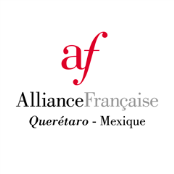 Episode 7 « Querétaro vue par … Gaspard  LEGUEN »Niveau : A2Durée de l’audio : 50’10Questionnaire sur 2 fragments : 00’ à 01’04 / 11’40 à 14’23 Objectifs sociolinguistiques :Connaître le regard de l’artiste sur le Mexique et la ville de QuerétaroObjectifs linguistiques : Lexique : description du musée Activités à faire dans un musée Activité 1- Information sur l’artiste. (00’ à 1’04)Comment s’appelle l’artiste invité en résidence par l’Alliance Française de Querétaro ? ………………………………………………………………………………………………………………………………..Quand est-ce qu’il est venu en résidence ?               ………………………………………………………………………………………………………………………………..Avec quel type d’évènement a-t-il clos sa résidence ?Une œuvre théâtraleDes murales Une expositionOù a-t-il clos sa résidence ? ………………………………………………………………………………………………………………………………..Activité 2 – description du «Musée de la Ville »    (11’40 à  14’23)Quelles sont les expressions que l’artiste utilise pour décrire les gens qu’il a connu au Musée de la ville ? ……………………………. …………………………….…………………………….Identifiez les caractéristiques que l’artiste utilise pour décrire le musée. Citez-en 4.  ……………………………. …………………………….…………………………….…………………………….Qu’est qu’on peut faire au « Musée de la Ville » ? listez les activités que l’artiste mentionne. Citez-en 4. ……………………………. …………………………….…………………………….……………………………Associez chaque image à une activité à faire au Musée de la ville. Utilisez les réponses de la question précédente.  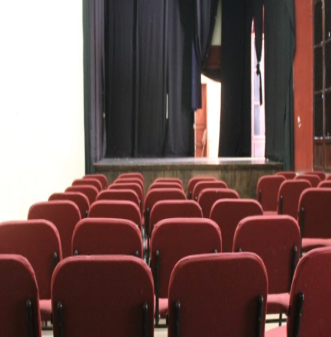 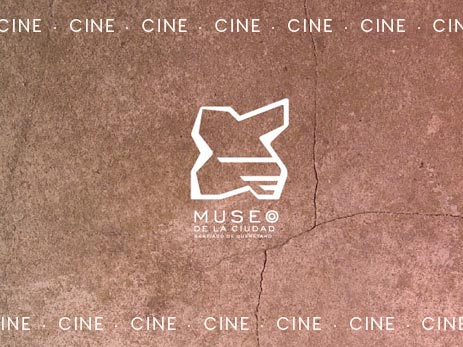 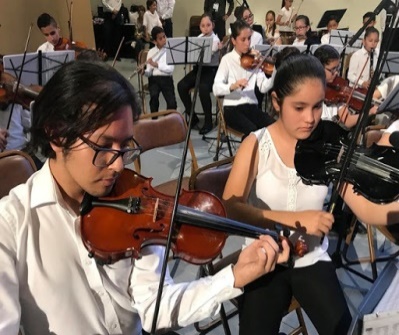 ……………………………………                         ………………………………………                 …………………………………………Pour aller plus loin… Site de l’artiste :  https://www.instagram.com/gaspard.lg/?hl=es-la                                                                                                                            ©Edwige FIJAK / Denisse VELAZQUEZ